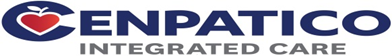 Specialty Provider Referral ChecklistDate:  Referred By:Referred By:ICCA Name:ICCA Name:ICCA Location:ICCA Location:Case Manager:Phone:Email Address:Fax:Referral Reviewed By:Referral Reviewed By:Name:Credentials:Signature:Date: Referral For:Referral For:Referral For:Member Name:Member Name:Member Name:DOB:CIS:AHCCCS:BHC:    Child           SMI           GMH           SABHC:    Child           SMI           GMH           SABHC:    Child           SMI           GMH           SAGuardian (if applicable):Guardian (if applicable):Phone:Address:Address:Address:Cultural & Language Needs:Cultural & Language Needs:Cultural & Language Needs:Current Dx Codes:Current Dx Codes:Current Dx Codes:Next ART/CFT Meeting (if available):  Next ART/CFT Meeting (if available):  Next ART/CFT Meeting (if available):  What date was coordination with ICC Agency and Specialty Agency completed: What date was coordination with ICC Agency and Specialty Agency completed: What date was coordination with ICC Agency and Specialty Agency completed: Reason for Referral:Reason for Referral:Reason for Referral:Requested Services:  Service Codes are NOT requiredPlease check appropriate service category and identify frequency needed.  For example: Check Treatment Services and enter 1-4x per month on the Frequency line.Treatment Services - Frequency: 				(BH Counseling & Therapy; Assessment, Evaluation & Screenings; Other, Professional)Rehabilitation Services - Frequency: 			(Skills Training & Development; Psychosocial Rehabilitation; Living Skills Training; Cognitive Rehabilitation; Health Promotion (includes medication training & support services); Psychoeducational Services  & Ongoing Employment support)Medical Services - Frequency: 				(Medication Services; Laboratory, Radiology & Medical Imaging; Medical Management; Electroconvulsive Therapy)Support Services  - Frequency: 				(Case Management; Personal Care Services; Family Support; Peer Support; HCTC; Unskilled Respite Care; Supported Housing; Sign Language or Oral Interpretive Services; Transportation)BH Residential Services  - Frequency:			(BH Residential Facility, without Room & Board; Mental Health Services NOS)BH Day Programs - Frequency:			(Supervised BH Treatment & Day Program; Therapeutic BH Services & Day Program; Community Psychiatric Supportive Treatment & Medical Day Program)Required documentation from ICC Agency: Service Plan listing [Specialty Agency] services  - Requires BHP Signature Current Assessment -  Requires BHP Signature Demographic Release of Information listing [Specialty Agency]For Out of Home Services, please provide: Physical (dated within one year) TB Test (dated within one year) SNCD (Youth Only)For Housing Provider Services, please provide: Vulnerability Index-Service Prioritization Assistance Decision Tool (VI-SPDAT) Income Verification SMI Determination Chronically Homeless      Homeless     Shelter     Hospital/Jail     BHRF or Substance Use Treatment Center               Transitional Housing    County Preference:                                     Property Preference (1st three choices):To be filled out by [Specialty Agency]:Date Referral Received: Referral Accepted:☐Yes - First Appointment Date & Time:☐No - Reason not accepted:Specialty Agency Section Completed by:Specialty Agency Section Completed by:Name:Credentials:Signature:Date: 